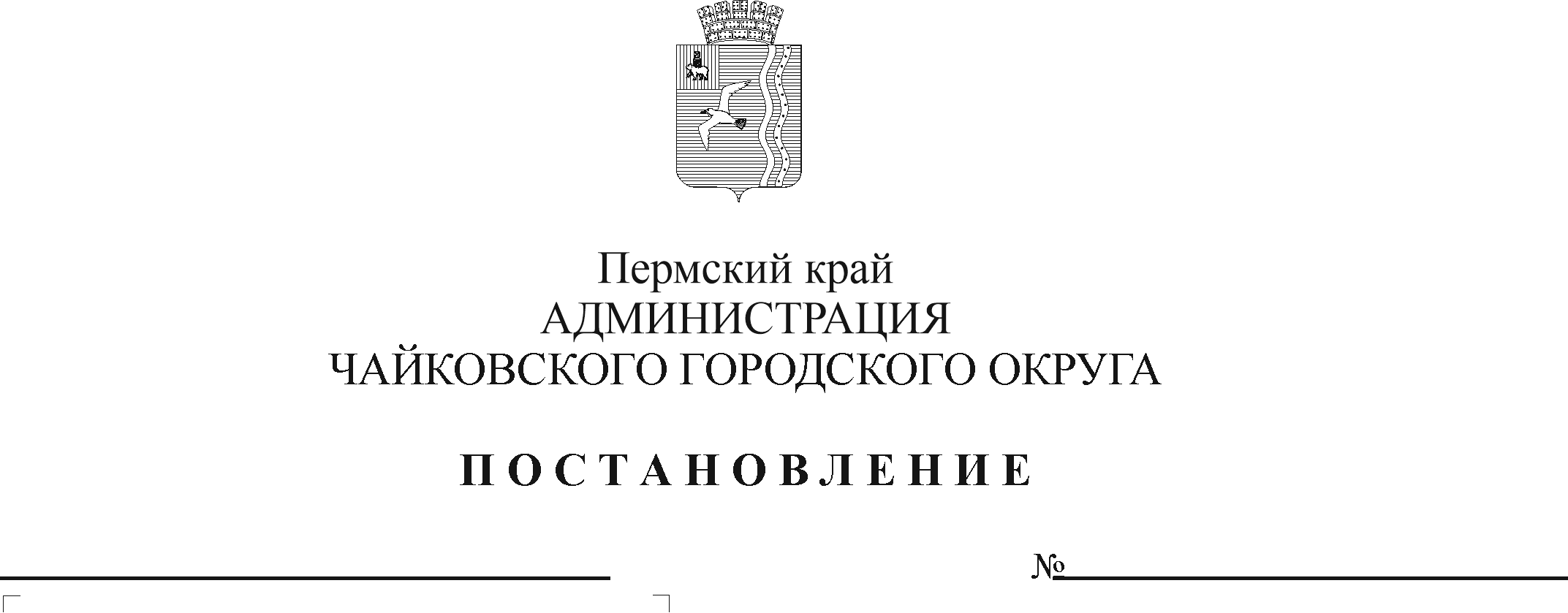 В соответствии со статьей 179 Бюджетного кодекса Российской Федерации, Уставом Чайковского городского округа, постановлением администрации города Чайковского от 19 февраля 2019 г. № 249 «Об утверждении Порядка разработки, реализации и оценки эффективности муниципальных программ Чайковского городского округа» ПОСТАНОВЛЯЮ:1. Утвердить прилагаемые изменения, которые вносятся в муниципальную программу «Развитие культуры и молодежной политики Чайковского городского округа», утвержденную постановлением администрации города Чайковского от 16 января 2019 г. № 6/1 (в редакции от 29.03.2019 № 688, от 30.04.2019 № 910, от 21.06.2019 № 1148, от 10.07.2019 № 1237, 06.09.2019 № 1508, от 09.10.2019 № 1650, от 24.10.2019 № 1733, от 29.11.2019 № 1868, от 25.12.2019 № 2012, от 25.02.2020 № 188, от 06.03.2020 № 241, от 14.04.2020 № 406, от 21.05.2020 № 504, от 17.06.2020 № 577, от 07.07.2020 № 627, от 27.08.2020 № 786, от 30.09.2020 № 907, от 10.11.2020 № 1063, от 04.12.2020 № 1180, от 25.12.2020 № 1265, от 20.01.2021 № 41).2. Опубликовать постановление в муниципальной газете «Огни Камы» и разместить на официальном сайте администрации Чайковского городского округа.3. Постановление вступает в силу после его официального опубликования. Глава городского округа –глава администрацииЧайковского городского округа                                                          Ю.Г. ВостриковУТВЕРЖДЕНЫпостановлением администрацииЧайковского городского округаот __________ № ____ИЗМЕНЕНИЯ,которые вносятся в муниципальную программу «Развитие культуры и молодежной политики Чайковского городского округа»1. В паспорте Программы позицию:изложить в следующей редакции:2. В паспорте Подпрограммы 1 «Сохранение и развитие культурного потенциала Чайковского городского округа» позицию:изложить в следующей редакции:3. Приложение 5 к Программе изложить в новой редакции:Объемы бюджетных ассигнованийИсточники финансированияРасходы (тыс. руб.)Расходы (тыс. руб.)Расходы (тыс. руб.)Расходы (тыс. руб.)Расходы (тыс. руб.)Расходы (тыс. руб.)Объемы бюджетных ассигнованийИсточники финансирования2019г.2020г.2021г.2022г.2023г.ИтогоОбъемы бюджетных ассигнованийВсего, в том числе:259 407,019280 155,980278 077,894262 600,397245 300,3971 325 541,687Объемы бюджетных ассигнованийместный бюджет252 512,469256 150,348252 265,330247 600,397243 275,3971 251 803,941Объемы бюджетных ассигнованийкраевой бюджет 2 514,5506 639,23325 812,56415 000,0002 025,00051 991,347Объемы бюджетных ассигнованийфедеральный бюджет4 380,00017 366,3990,0000,0000,00021 746,399Объемы бюджетных ассигнованийИсточники финансированияРасходы (тыс. руб.)Расходы (тыс. руб.)Расходы (тыс. руб.)Расходы (тыс. руб.)Расходы (тыс. руб.)Расходы (тыс. руб.)Объемы бюджетных ассигнованийИсточники финансирования2019г.2020г.2021г.2022г.2023г.ИтогоОбъемы бюджетных ассигнованийВсего, в том числе:259 407,019280 155,980433 020,178262 600,397245 300,3971 480 483,971Объемы бюджетных ассигнованийместный бюджет252 512,469256 150,348252 265,330247 600,397243 275,3971 251 803,941Объемы бюджетных ассигнованийкраевой бюджет 2 514,5506 639,23325 812,56415 000,0002 025,00051 991,347Объемы бюджетных ассигнованийфедеральный бюджет4 380,00017 366,3990,0000,0000,00021 746,399Объемы бюджетных ассигнованийвнебюджетные средства0,0000,000154 942,2840,0000,000154 942,284Объемы бюджетных ассигнованийИсточники финансированияРасходы (тыс. руб.)Расходы (тыс. руб.)Расходы (тыс. руб.)Расходы (тыс. руб.)Расходы (тыс. руб.)Расходы (тыс. руб.)Объемы бюджетных ассигнованийИсточники финансирования2019г.2020г.2021г.2022г.2023г.ИтогоОбъемы бюджетных ассигнованийВсего, в том числе:239 902,381255 506,257235 078,765251 460,998231 460,9981 213 409,399  Объемы бюджетных ассигнованийместный бюджет233 702,381235 178,333233 310,998236 460,998231 460,9981 170 113,708Объемы бюджетных ассигнованийкраевой бюджет 1 820,000  2 961,524  1 767,767  15 000,0000,00021 549,291Объемы бюджетных ассигнованийфедеральный бюджет4 380,000  17 366,3990,000  0,000  0,00021 746,399  Объемы бюджетных ассигнованийИсточники финансированияРасходы (тыс. руб.)Расходы (тыс. руб.)Расходы (тыс. руб.)Расходы (тыс. руб.)Расходы (тыс. руб.)Расходы (тыс. руб.)Объемы бюджетных ассигнованийИсточники финансирования2019г.2020г.2021г.2022г.2023г.ИтогоОбъемы бюджетных ассигнованийВсего, в том числе:239 902,381255 506,257390 021,049251 460,998231 460,9981 368 351,683  Объемы бюджетных ассигнованийместный бюджет233 702,381235 178,333233 310,998236 460,998231 460,9981 170 113,708Объемы бюджетных ассигнованийкраевой бюджет 1 820,000  2 961,524  1 767,767  15 000,0000,00021 549,291Объемы бюджетных ассигнованийфедеральный бюджет4 380,000  17 366,3990,000  0,000  0,00021 746,399  Объемы бюджетных ассигнованийвнебюджетные средства0,0000,000154 942,2840,0000,000154 942,284